ПРОЕКТ ПОСТАНОВЛЕНИЕ № ___«___».___.20___21г.                                                                                                     а. Пшичо О признании утратившим силу постановления Администрации Муниципального Образования «Хатажукайское сельское поселение» от 04.04.2014 №44/1 «Об утверждении Положения об осуществлении закупок товаров, работ, услуг для обеспечениянужд заказчиков МО «Хатажукайское  сельское поселение»    Руководствуясь Федеральным законом от 05.04.2013 года № 44-ФЗ «О контрактной системе в сфере закупок товаров, работ, услуг для обеспечения государственных и муниципальных нужд», администрация Муниципального Образования «Хатажукайское сельское поселение»ПОСТАНОВЛЯЕТ:1. Признать утратившим силу постановление администрации Муниципального Образования «Хатажукайское сельское поселение» от 04.04.2014 №44/1 «Об утверждении Положения об осуществлении закупок товаров, работ, услуг для обеспечениянужд заказчиков МО «Хатажукайское  сельское поселение»2. Настоящее постановление разместить на официальном сайте муниципального образования «Хатажукайское сельское поселение».3.  Настоящее постановление вступает в силу со дня его подписания.4. Контроль за исполнением данного постановления оставляю за собой.Глава администрации МО «Хатажукайское сельское поселение	       К.А.Карабетов  РЕСПУБЛИКА АДЫГЕЯМуниципальное образование«Хатажукайское сельское поселение»385462, а. Пшичо, ул. Ленина, 51тел.9-31-36Факс (87773) 9-31-36e-mail: dnurbij @ yandex.ruАДЫГЭ РЕСПУБЛИКХьатыгъужъкъое муниципальнэ     къоджэ псэупIэ чIыпIэм изэхэщапI385462, къ. Пщычэу,           ур.Лениным ыцI,51, тел. 9-31-36, тел. Факс (87773) 9-31-36e-mail: dnurbij @ yandex.ru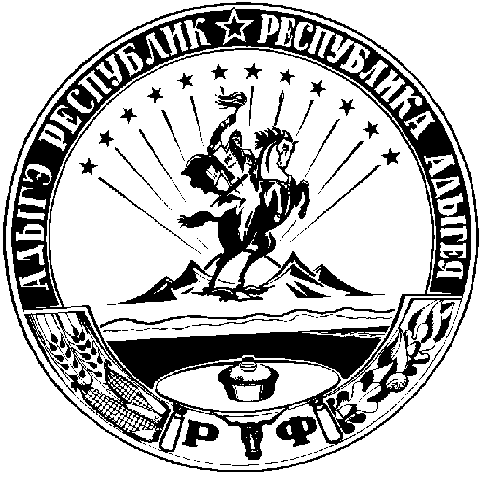 